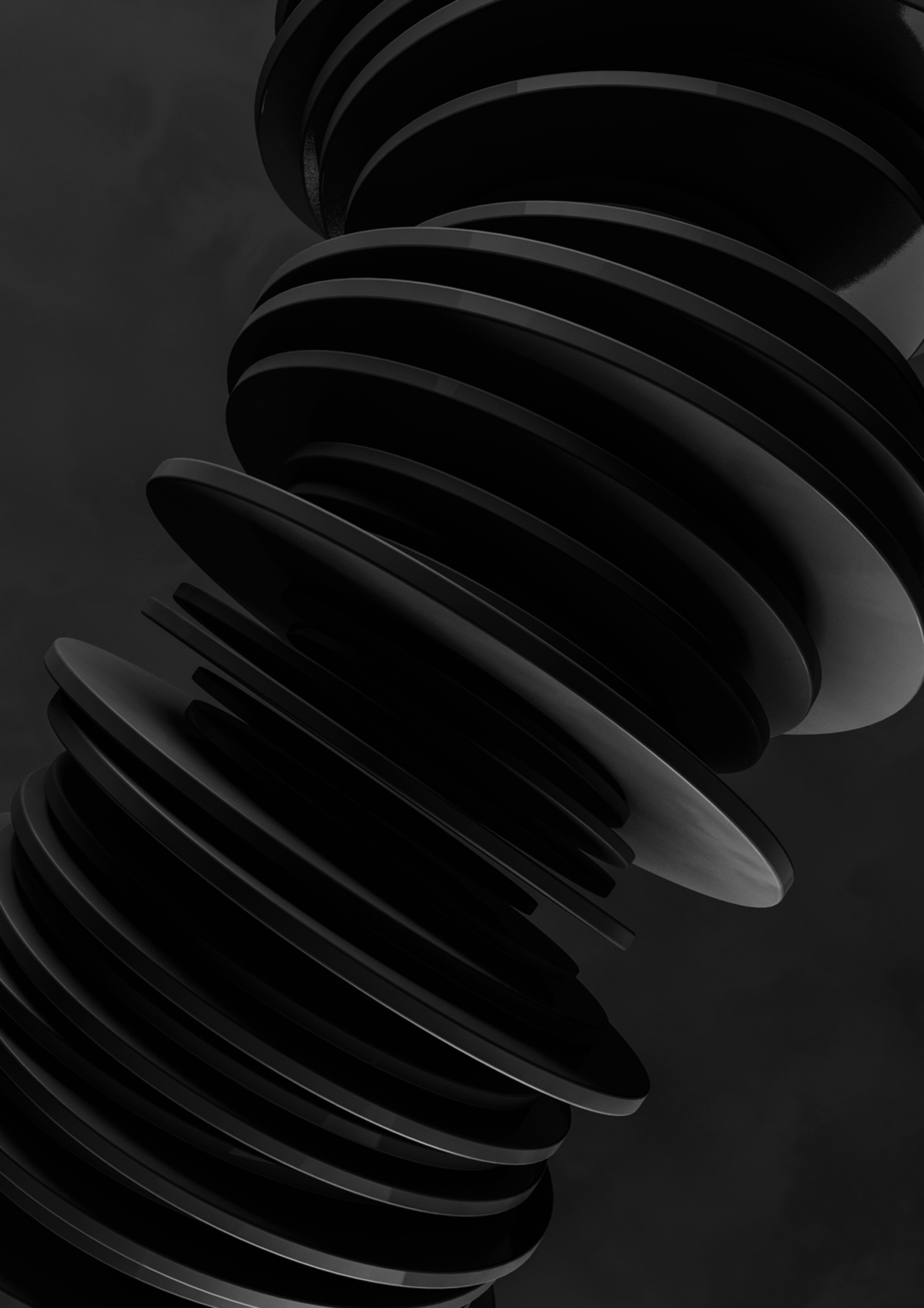 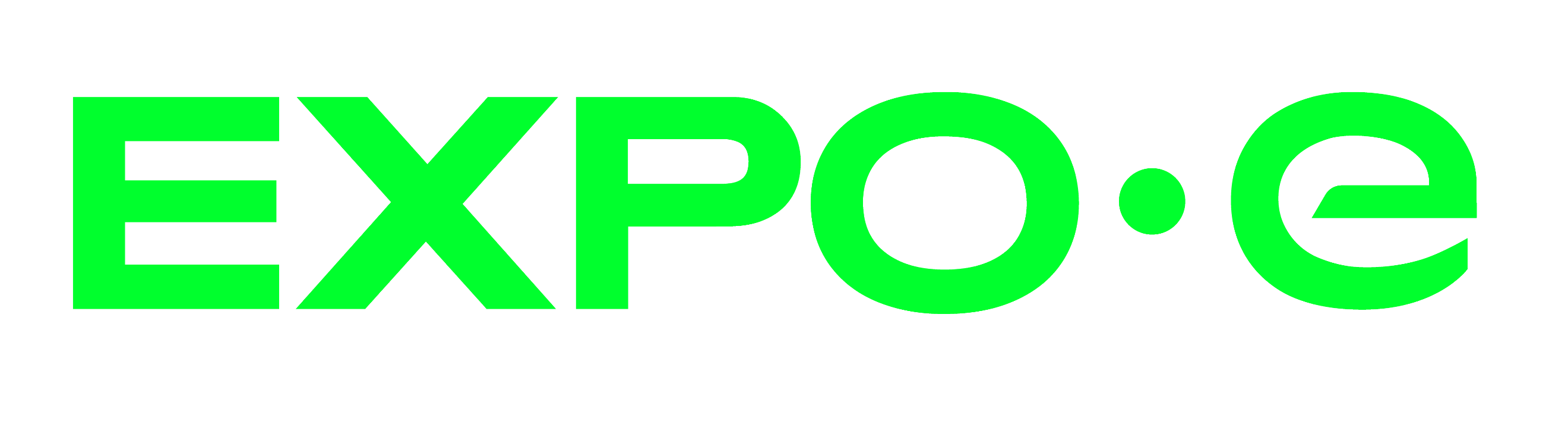 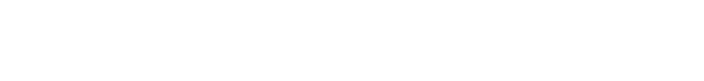 Solutionize with EXPO.eAs part of the EXPO.e Channel community, we can help elevate your business by combining our expertise, experience, and evolving portfolio with your own, opening the door to new service innovations and margin-rich new revenue streams.Why EXPO.eWe’re a UK pioneer in Cloud, Connectivity, Unified Communications, and Cyber Security, with more than twenty years’ experience enabling other organisations to grow, innovate, and drive positive change.  Here’s what we can do for you.Collaboration, consultation and communityWe cultivate partnerships built on collaboration and consultation, that empower our Channel community to bring tomorrow’s innovations to life today, even for contracts they’d have previously been unable to fulfil.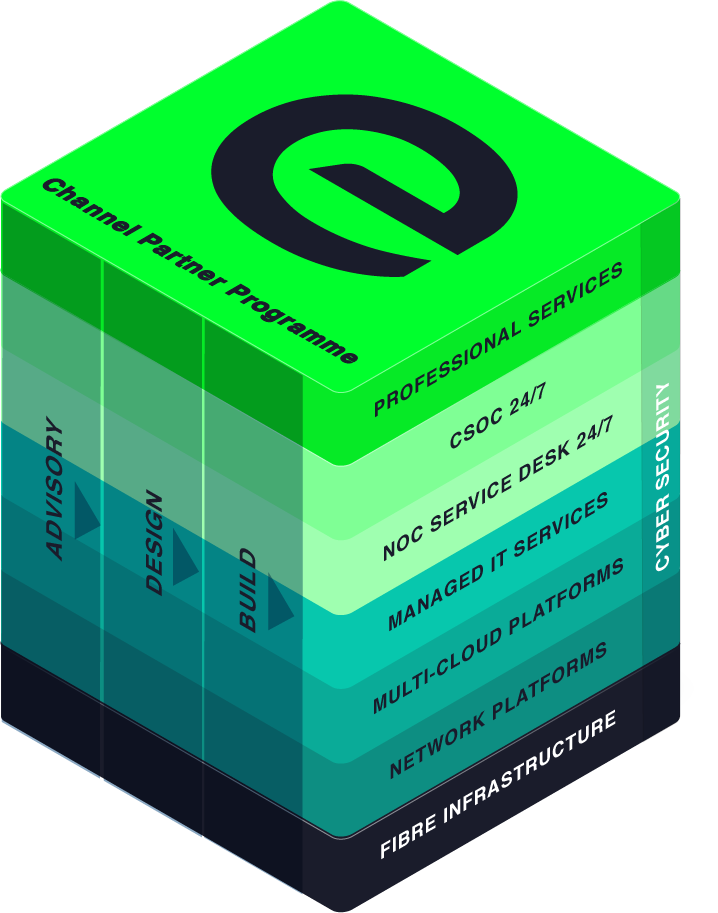 Whatever the size of your organisation, the sector you operate in, and your ideal customers, we are here to help you achieve your full potential - not only bringing your products and solutions to market, but helping you transform interested prospects into longstanding, repeat customers.Margin-rich Money Makers – Managed Cyber Security Operations CentreThe first line of defence - 24/7 monitoring and alerting, to offer your customers complete peace of mind.In an escalating threat landscape, organisations at all levels are concerned about maintaining the integrity of their critical data. This, in turn, often leads to questions over the current level of internal cyber security expertise and the potential cost of upgrading and maintaining existing security ecosystems. As an EXPO.e Channel Partner, our managed CSOC allows you to alleviate these challenges, letting our cyber security experts take responsibility for the day-to-day management of their security ecosystems and ensuring any potential breach is dealt with straight away. This means you can offer them complete peace of mind, freeing them to focus on their own business operations and immediately establishing you as a critical technology partner.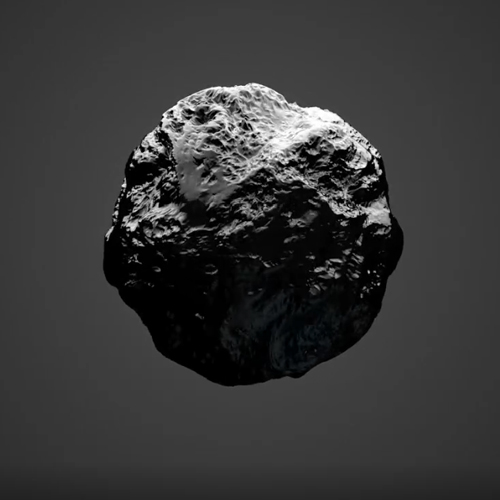 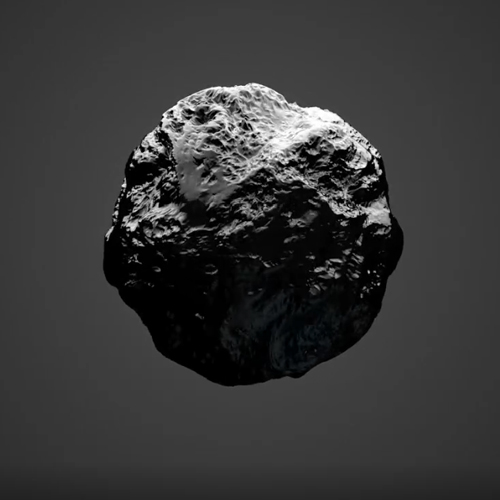 How it worksEXPO.e’s Managed CSOC allows your customers to take a proactive approach to cyber security while minimising the resulting burden on their own IT teams. EXPO.e’s fully certified cyber security experts work to identify any potential breaches and ensure the appropriate actions are taken. There are numerous elements to this, including:Exceptional service quality is part of our DNAExceptional service quality is part of our DNA and has been for more than twenty years. That’s why we display our industry-leading Net Promoter Score (NPS) live on our website.  We don’t do tiers of service. Whether you are a Carrier, Reseller, or Referral partner, you are automatically a Platinum Partner.This is what good looks like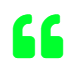 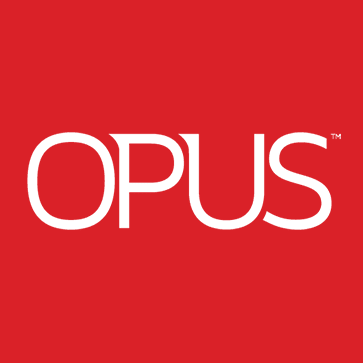 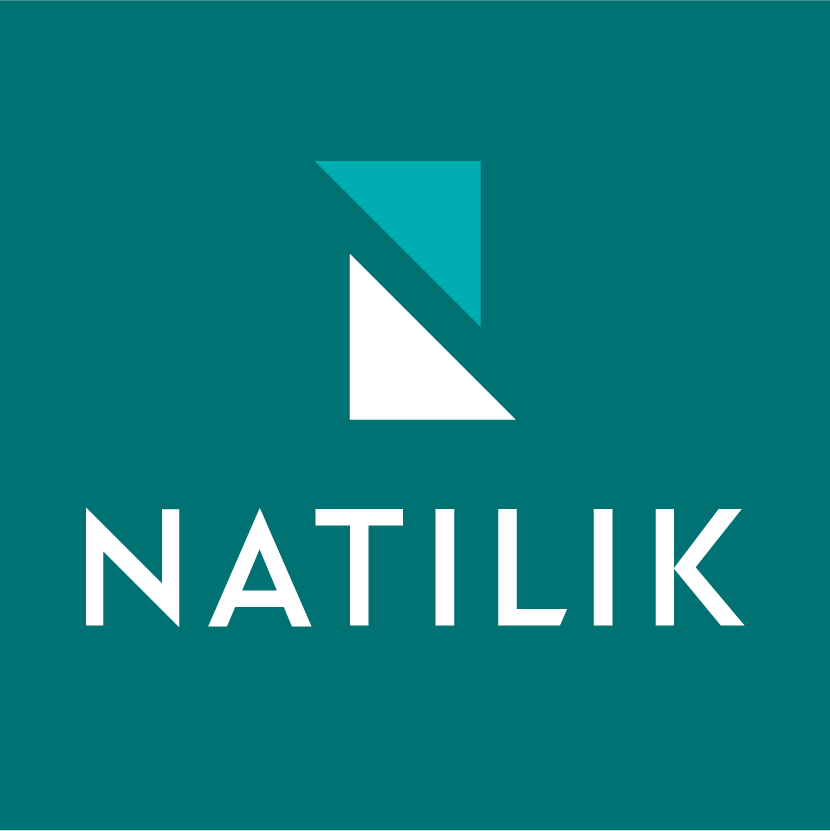 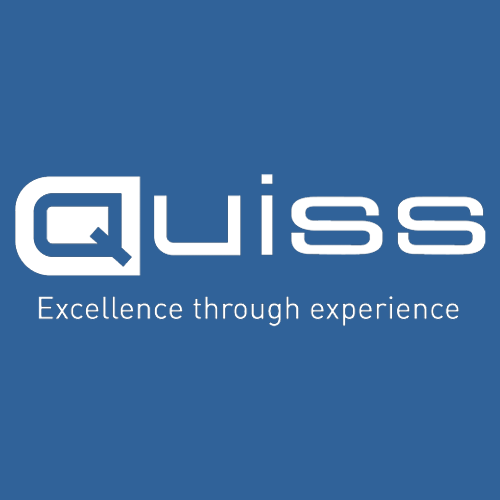 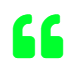 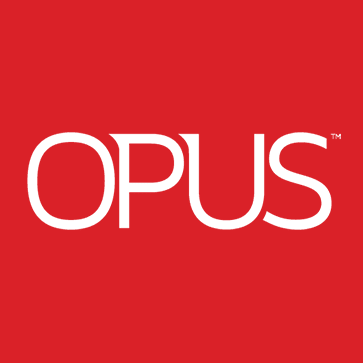 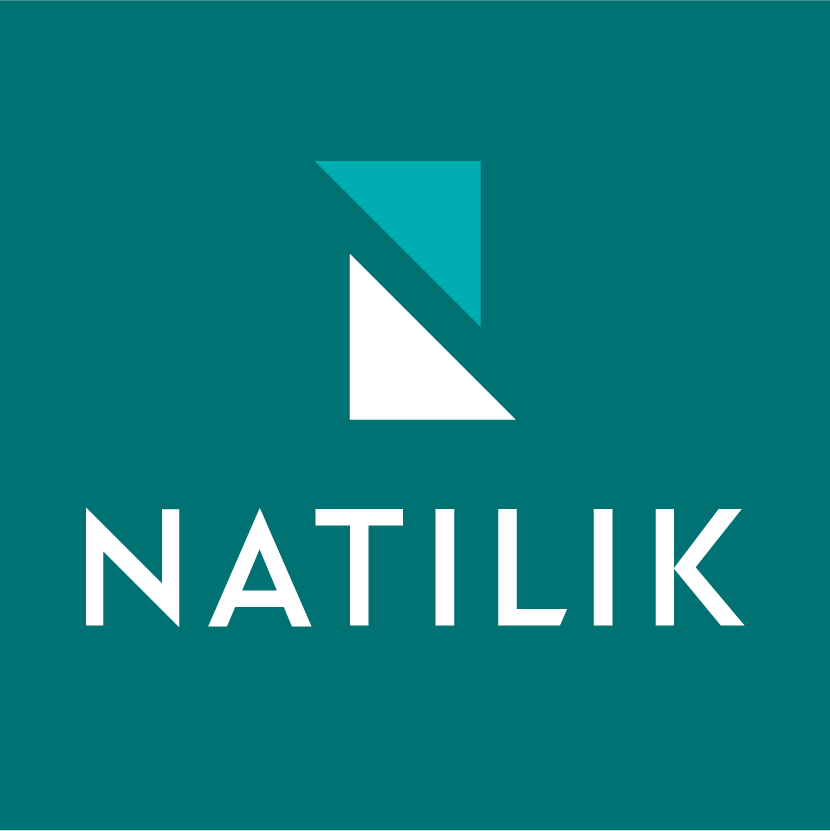 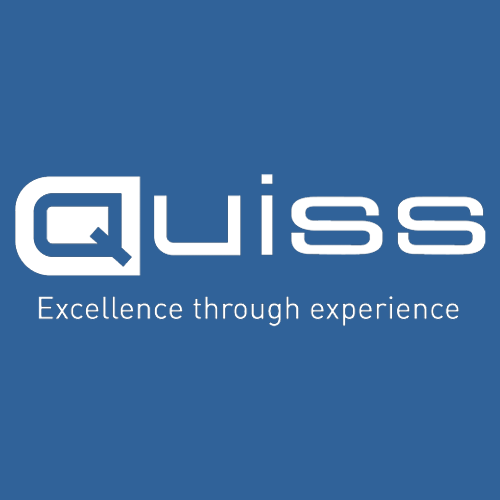 